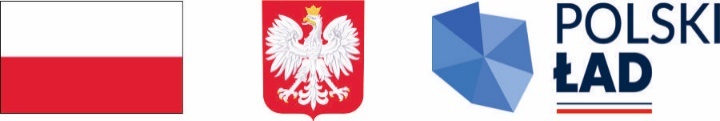 Postępowanie o udzielenie zamówienia publicznego prowadzone na zadanie inwestycyjne dofinansowane ze środków Rządowego Programu Odbudowy ZabytkówZałącznik nr 2 do zaproszenia do składania ofert Zamawiający:Pani Anna Meder-Niemiec reprezentowana przez Panią Wiesławę Meder i Pana Ludwika MederWykonawca:….....................................................…………………………………………………............(pełna nazwa/firma, adres, w zależności od podmiotu: NIP/PESEL, KRS/CEiDG)reprezentowany przez:……………………………………………..............................………....................................(imię, nazwisko, stanowisko/podstawa do reprezentacji)Oświadczenie WykonawcyO NIEPODLEGANIU WYKLUCZENIU I SPEŁNIANIU WARUNKÓW UDZIAŁU 
W POSTĘPOWANIUSkładając ofertę w postępowaniu o udzielenie zamówienia publicznego pn.: „Prace budowlano-konserwatorskie więźby i pokrycia dachowego, elewacji, stolarki drzwiowej 
i okiennej przy zabytku – kamienica ul. Sienkiewicza 5 w Tarnobrzegu”,w związku z art. 7 ust. 1 ustawy z dnia 13 kwietnia 2022 r. o szczególnych rozwiązaniach w  zakresie przeciwdziałania wspieraniu agresji na Ukrainę oraz służących ochronie bezpieczeństwa narodowego OŚWIADCZAM, że:          1)    Spełniam warunki udziału w postępowaniu (Rozdział VI);2)	Wykonawca jest*** / nie jest*** wymieniony w wykazach określonych 
w rozporządzeniu 765/2006 i rozporządzeniu 269/2014 albo wpisany na listę na podstawie decyzji w sprawie wpisu na listę rozstrzygającej o zastosowaniu środka, 
o którym mowa w art. 1 pkt 3 ww. ustawy; 3)	beneficjentem rzeczywistym Wykonawcy w rozumieniu ustawy z dnia 1 marca 2018 r. o przeciwdziałaniu praniu pieniędzy oraz finansowaniu terroryzmu (Dz. U. z 2022 r. poz. 593 i 655) jest*** / nie jest*** osoba wymieniona w wykazach określonych w rozporządzeniu 765/2006 i rozporządzeniu 269/2014 albo wpisana na listę lub będąca takim beneficjentem rzeczywistym od dnia 24 lutego 2022 r., o ile została wpisana na listę na podstawie decyzji w sprawie wpisu na listę rozstrzygającej 
o zastosowaniu środka, o którym mowa w art. 1 pkt 3 ww. ustawy; 3)	jednostką dominującą Wykonawcy w rozumieniu art. 3 ust. 1 pkt 37 ustawy z dnia 29 września 1994 r. o rachunkowości (Dz. U. z 2021 r. poz. 217, 2105 i 2106), jest*** / nie jest*** podmiot wymieniony w wykazach określonych w rozporządzeniu 765/2006 i rozporządzeniu 269/2014 albo wpisany na listę lub będący taką jednostką dominującą od dnia 24 lutego 2022 r., o ile został wpisany na listę na podstawie decyzji w sprawie wpisu na listę rozstrzygającej o zastosowaniu środka, o którym mowa w art. 1 pkt 3 ww. ustawy.__________________ dnia __ __ ____ roku 					podpis* * Ten punkt wypełnia tylko Wykonawca/Wykonawca wspólnie ubiegający się o udzielenie zamówienia ** Ten punkt wypełnia tylko Podmiot udostępniający zasoby***Niepotrzebne skreślić……………………………………………………miejscowość, data podpis